Karta pracy numer 16Oszczędzamy wodę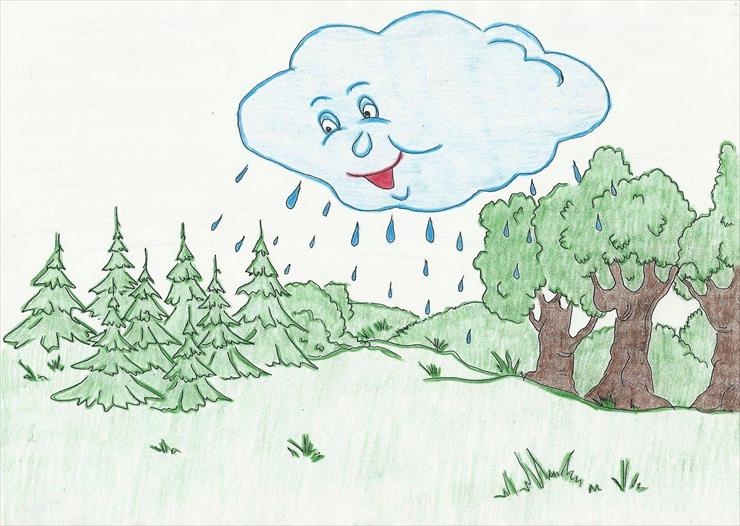 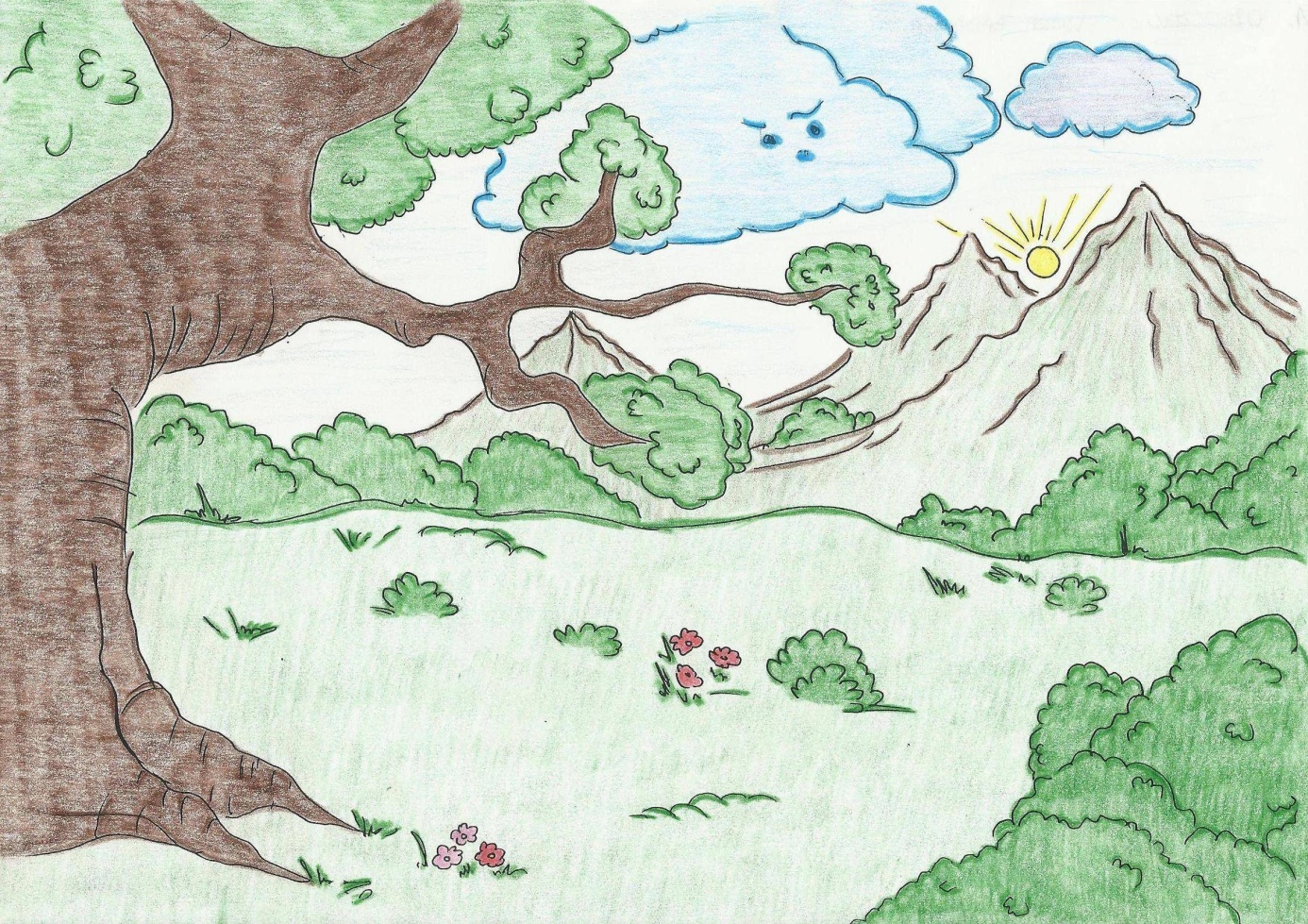 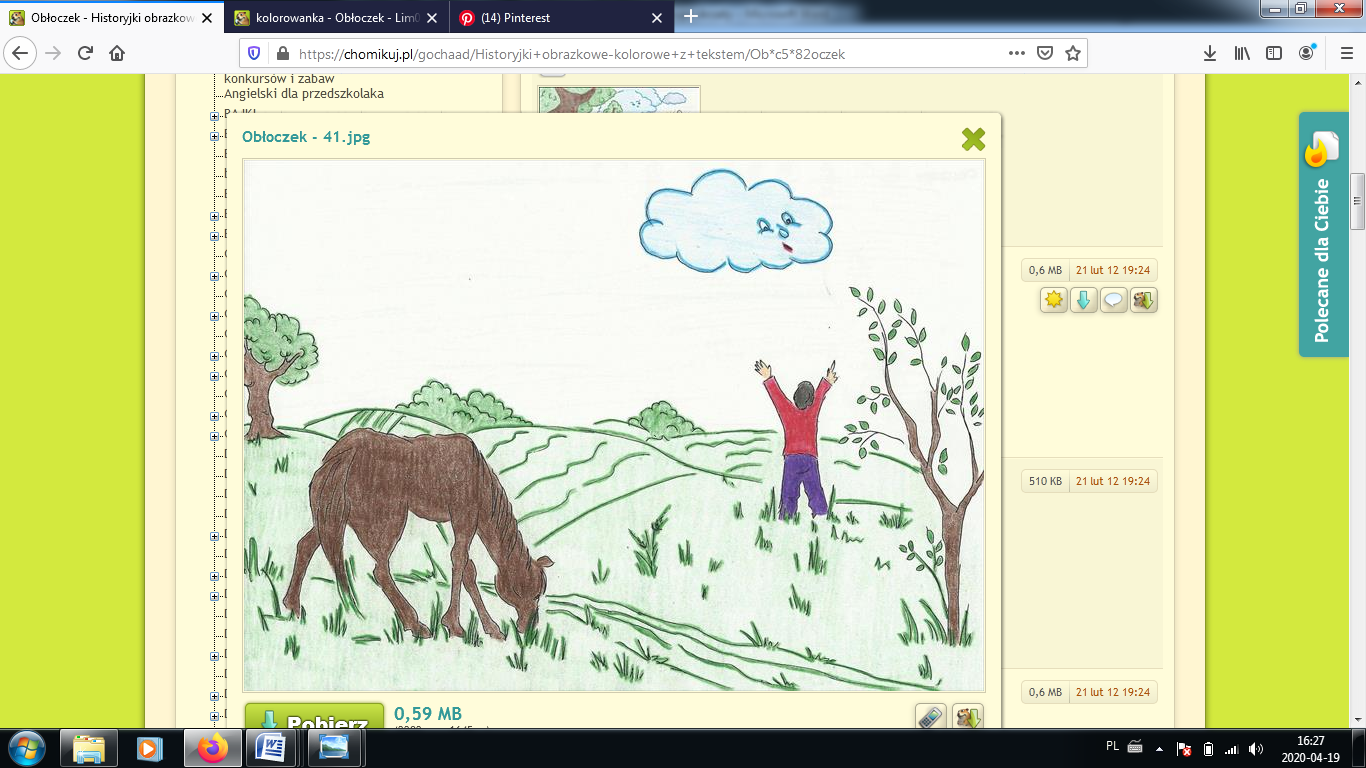 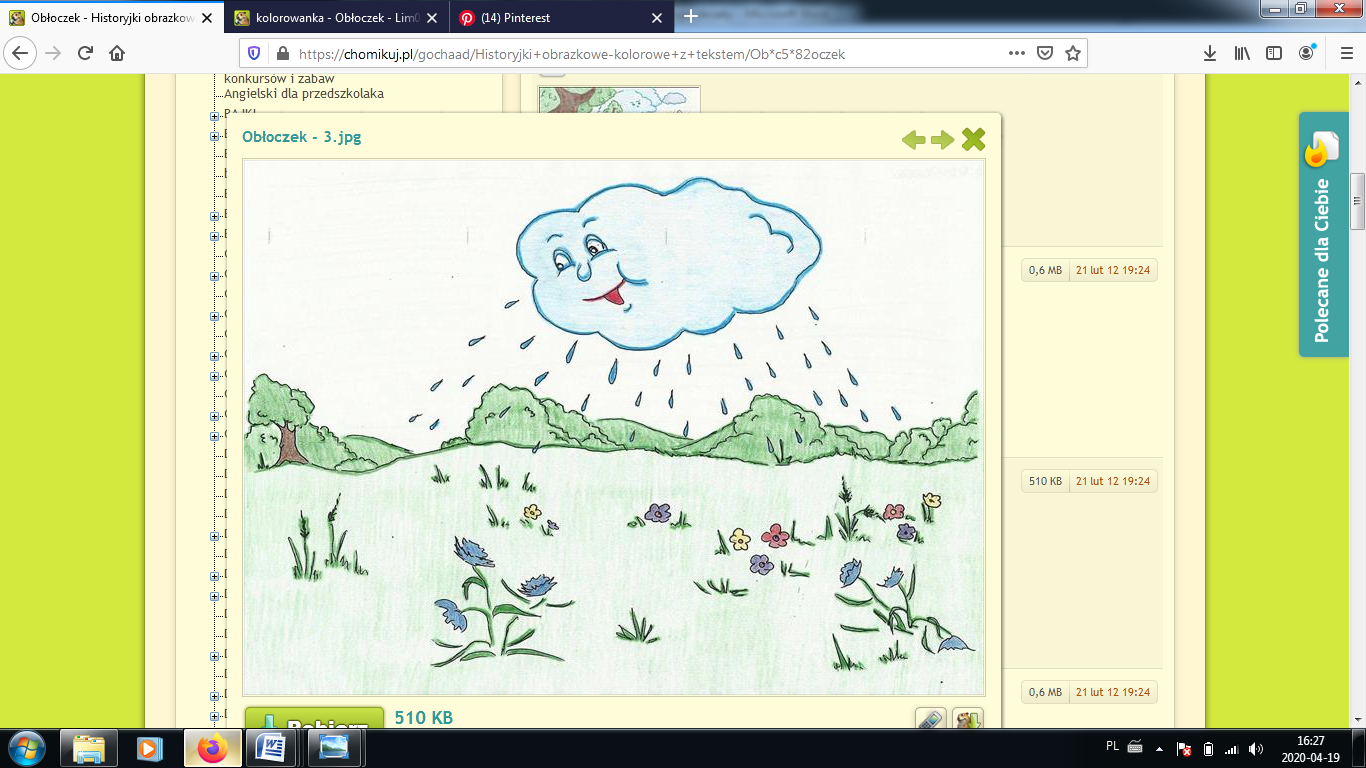 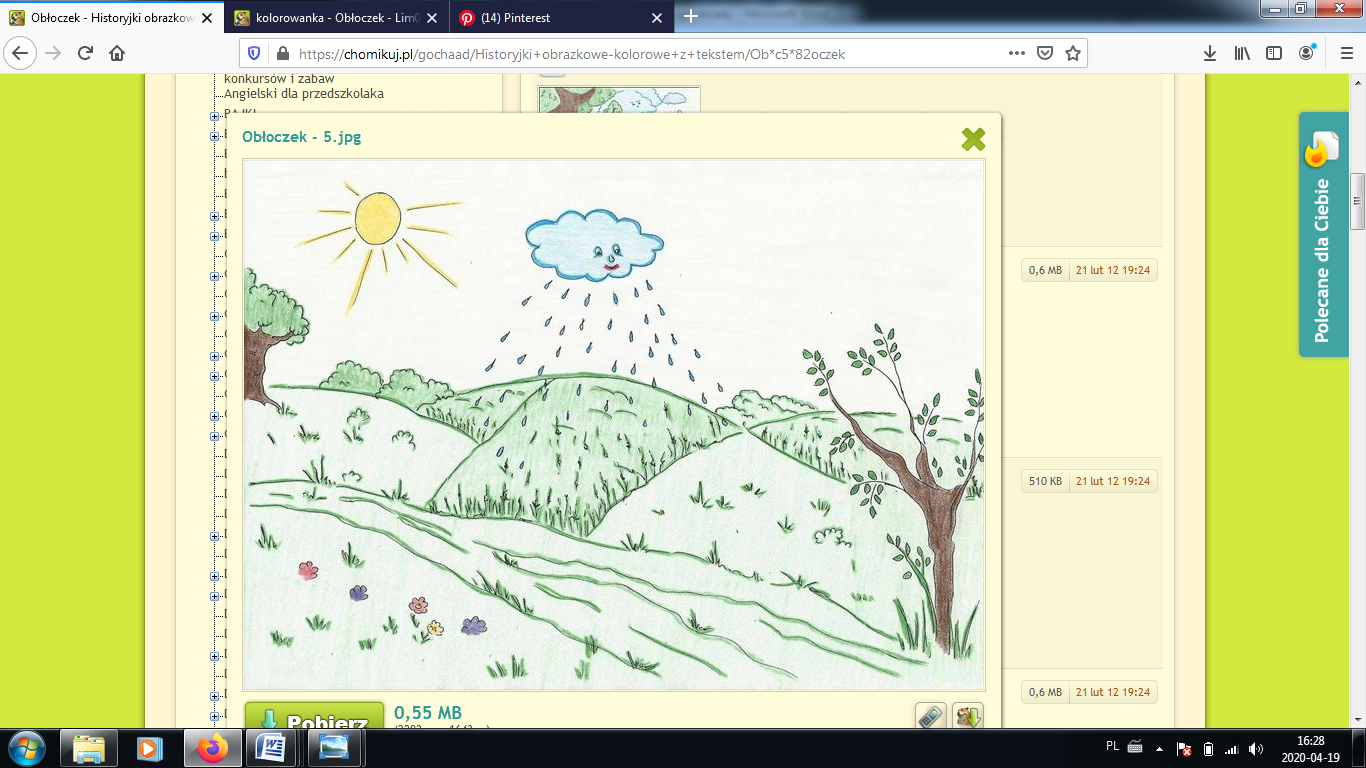 Wspólne eksperymenty cieszą.Przygotuj kilka naczyń różnych wielkości i różnego kształtu nalej do nich wody. Zaobserwuj czy woda przybiera kształt naczynia ?Co pływa, a co tonie?Przygotuj miskę z wodą, poszukaj przedmiotów ( tj. piórko, łyżeczka, klocek, długopis, kulka z plasteliny, plastikową nakrętkę, kamyk, listek) włóż je po kolei do miski i obserwuj co się z nimi dzieje.Miłego dnia Renata UrbaniakZapraszam do wspólnej zabawy Ćwiczenia oddechowe „Dmuchawka” – przygotuj kilka ściereczek kuchennych oraz małą piłeczkę. Poproś dziecko, aby ze ściereczek ułożyło na podłodze spiralę. Odległość między krawędziami spirali powinna być nieco większa, niż średnica piłeczki – piłka powinna się między nimi swobodnie mieścić. Ułóż piłeczkę na początku spirali i zachęć dziecko, aby dmuchając w piłeczkę przetoczyło ją do środka.Zapraszam  do zabawy w koloryPołóżcie na podłodze kartony kolorowe (mogą być kartki z bloku) wymięcie Państwo jeden z kolorów i poproście dziecko aby odnalazło karton tego koloru i powiedziało z czym on się jemu kojarzy, następnie dziecko siada na tym kolorze. Zabawa ta dokonali znajomość kolorów u dziecka 